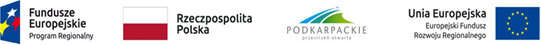 Projekt „Rozbudowa sieci wodociągowej w miejscowości Nawsie Kołaczyckie, Bieździedza i Bieździadka w Gminie Kołaczyce” współfinansowany ze środków Europejskiego Funduszu Rozwoju Regionalnego w ramach Regionalnego Programu Operacyjnego Województwa Podkarpackiego na lata 2014-2020UMOWA IKM.272.2.       .2020.Zawarta w dniu …………..2020 r. w Kołaczycach  pomiędzyGMINĄ KOŁACZYCE zwaną dalej Zamawiającym lub Inwestorem, z siedzibą ul. Rynek 1, 38-213 Kołaczyce, NIP 6851642635w imieniu której działa:BURMISTRZ KOŁACZYC 		STANISŁAW ŻYGŁOWICZ przy kontrasygnacie Skarbnika	BEATY BAJOREK a………………………………………………………Zwanym dalej „Wykonawcą” lub „Inspektorem”§1Zleceniodawca zleca a Inspektor Nadzoru przyjmuje na siebie obowiązek pełnieniaw pełnym zakresie nadzoru inwestorskiego nad robotami budowlanymi przy realizacji inwestycji pod nazwą:Rozbudowa sieci wodociągowej w miejscowości Nawsie Kołaczyckie, Bieździedza i Bieździadka w Gminie Kołaczycedofinansowanego ze środków EFRR w ramach RPO WP na lata 2014-2020 osi priorytetowej IV Ochrona środowiska naturalnego i dziedzictwa kulturowego, działanie 4.3 Gospodarka wodno-ściekowa, poddziałanie 4.3.2 Zaopatrzenie w wodę.§2Inspektor nadzoru oświadcza, że posiada odpowiednie kwalifikacje i uprawnienia budowlane lub dysponuje osobami posiadającymi odpowiednie kwalifikacje i uprawnienia budowlane:w branży sanitarnej bez ograniczeń nr………………………z dnia ……………………………. do kierowania robotami budowlanymi;jest członkiem ……………….. Izby Inżynierów Budowlanych w ………………..w branży instalacyjnej w zakresie sieci, instalacji i urządzeń elektrycznych i elektroenergetycznych bez ograniczeń nr ……………………… z dnia ……………………………. do kierowania robotami budowlanymi; jest członkiem ……………….. Izby Inżynierów Budowlanych w ………………..Zleceniodawca zleca, a Wykonawca zobowiązuje się pełnić, w zakresie określonym przepisami ustawy z dnia 7 lipca 1994 r. – prawo budowlane, nadzór inwestorski nad realizacją zadania inwestycyjnego o którym mowa w § 1.Inspektor zobowiązuje się zlecony nadzór inwestorski wykonywać zgodnie z obowiązującymi przepisami i Polskimi Normami, zasadami wiedzy technicznej i postanowieniami umowy.Szczegółowy zakres obowiązków Inspektora nadzoru inwestorskiego będzie wynikałz przepisów prawa, w tym w szczególności ustawy z dnia 7 lipca 1994r. – Prawo Budowlane oraz wytycznych i innych dokumentów, przy czym do obowiązków Inspektora nadzoru należeć będzie:reprezentowanie Zamawiającego poprzez sprawowanie nadzoru i kontrolę zgodności realizacji inwestycji z zawartą umową, dokumentacją projektową, wnioskiem o dofinansowanie, umową o dofinansowanie, obowiązującymi przepisami oraz zasadami wiedzy technicznej,sprawdzanie na bieżąco jakości materiałów i robót, urządzeń czy odpowiadają jakości, standardom i wymogom wyrobów dopuszczonych do obrotu i stosowania (posiadają odpowiednie certyfikaty), czy montowane urządzenia są fabrycznie nowe, czy zgodne z wymaganiami Zamawiającego określonymi w dokumentacji projektowej, SIWZ, a w szczególności zapobieganie zastosowaniu przez Wykonawcę dostaw i robót, wyrobów i materiałów budowlanych wadliwych oraz nie dopuszczonych do obrotu i stosowania w budownictwie,potwierdzenie faktycznie wykonanych dostaw i robót oraz usunięcia wad,żądanie od kierownika robót dokonania poprawek bądź ponownego wykonania wadliwie wykonanych robót, a także wstrzymania dalszych robót w przypadku, gdyby ich kontynuacja mogła wywołać zagrożenie bądź spowodować niedopuszczalną niezgodność z projektem,kontrola ilości i terminowości wykonywania robót,przybycie na każde wezwanie Inwestora i wykonawcy robót objętych nadzorem,uczestniczenie w przekazaniu placu budowy, odbiorach częściowych i odbiorze końcowym,informowanie Zamawiającego o wstrzymaniu części lub całości prac w przypadku, gdy Wykonawca wykonuje je niezgodnie z dokumentacją, z naruszeniem prawa lub w sposób zagrażający bezpieczeństwu pracowników lub mieszkańców,informowanie Zamawiającego o wszelkich zagrożeniach występujących podczas realizacji prac, które mogą mieć wpływ na wydłużenie czasu wykonania, pogorszenie jakości montowanych urządzeń, lub zwiększenie kosztów oraz podejmowanie działań zapobiegawczych i naprawczych,składanie Zamawiającemu comiesięcznych sprawozdań z prowadzonego nadzoru nad zadaniem,gromadzenie i przekazywanie Zamawiającemu wszelkich dokumentów dotyczących prowadzonych prac, protokołów, ustaleń, kompletu niezbędnych dokumentów do przeprowadzenia odbiorów częściowych, końcowego itp.kontrola zgodności robót zgodnie z harmonogramem rzeczowo-finansowym.Inspektor Nadzoru zobowiązany jest do uczestniczenia w razie konieczności w spotkaniach roboczych dotyczących realizacji Projektu, które będą się odbywać w budynku Urzędu Miejskiego w Kołaczycach.Inspektor Nadzoru zobowiązany jest do gromadzenia, archiwizowania oraz przekazywania Gminie właściwej dokumentacji technicznej, w tym dokumentacji fotograficznej niezbędnej do wykazania, że inwestycja jest zgodna z założeniami projektu,Inspektor Nadzoru zobowiązany jest do ustalenia terminu wizyty z inwestorem oraz dokonania weryfikacji i odbioru inwestycji w terminie do 7 dni roboczych od daty przekazania inwestycji do odbioru przez Zamawiającego,wykonywanie innych czynności nie określonych powyżej, a przewidzianych dla inspektora nadzoru, zgodnie z obowiązującymi przepisami w szczególności prawa budowlanego, innymi przepisami prawa, z postanowieniami decyzji odpowiednich organów i umowami z Wykonawcami robót budowlanych.Inspektor Nadzoru zobowiązany jest do ubezpieczenia od odpowiedzialności cywilnej w zakresie wykonywanego przedmiotu umowy na kwotę min. 2 000 000,00 złotych i zapewnienia jego kontynuacji przez okres obowiązywania umowy.W razie nie wywiązania się z obowiązku zawarcia i kontynuowania wymaganej umowy ubezpieczenia odpowiedzialności cywilnej, o której mowa w ust. 6 Zamawiający jest uprawniony do zawarcia odpowiedniej polisy na rzecz Nadzoru na sumę gwarancyjną o wartości, o której mowa w ust. 6 i obciążenia Wykonawcy nadzoru kwotą składki. Strony uzgadniają, że Zamawiający potrąci kwotę składki z Wynagrodzenia i tak pomniejszone Wynagrodzenie wypłaci Wykonawcy nadzoru.Wykonawca będzie nadzorował inwestycję bezpośrednio na terenie budowy w takich odstępach czasu, aby była zapewniona skuteczność nadzoru oraz na wezwanie kierownika budowy lub Zamawiającego.Osoby upoważnione do kontaktów w sprawach objętych niniejszą umową:ze strony Zamawiającego: ………………………..……….., tel. ……………………...ze strony Wykonawcy: ……………………………………., tel. ……………………… § 3Strony ustalają, że do obowiązków Inspektora Nadzoru należy pełny zakres czynności określonych w odnośnych przepisach Ustawy z dnia 7 lipca 1994 r. Prawo budowlane (Dz.U.2019.1186 ze zm.) .Inspektor Nadzoru w przypadku niemożliwości wykonywania swoich obowiązków jest zobowiązany zapewnić na swój koszt zastępcę, posiadającego uprawnienia budowlane co najmniej odpowiadające uprawnieniom inspektora.O ustanowieniu zastępcy oraz o przyczynach uzasadniających jego ustanowienie Inspektor Nadzoru  jest zobowiązany powiadomić pisemnie Inwestora.Wykonawca może powierzyć wykonanie niektórych prac związanych z wykonaniem przedmiotu umowy innemu Wykonawcy, za którego działanie lub zaniechanie ponosi odpowiedzialność, jedynie za pisemną zgodą Zamawiającego.Wykonawca ponosi wobec Zamawiającego pełną odpowiedzialność za usługi, które wykonuje przy pomocy podwykonawców. Zlecenie wykonania części prac podwykonawcom nie zmienia zobowiązań Wykonawcy wobec Zamawiającego na wykonanie tej części prac. Wykonawca jest odpowiedzialny za działania, uchybienia i zaniedbania podwykonawców i ich pracowników w takim samym stopniu, jakby to były działania Wykonawcy.§4Jeżeli w okresie realizacji robót budowlanych zajdzie konieczność wykonania robót dodatkowych nieprzewidzianych w Umowie z Wykonawcą, to Inspektor Nadzoru w terminie 3 dni od powzięcia o nich wiadomości zawiadomi o tym Inwestora celem podjęcia decyzji, co do ich zlecenia Wykonawcy. Bez zgody Inwestora Inspektor Nadzoru nie jest upoważniony do wydania Wykonawcy polecenia wykonania robót dodatkowych.§ 5Okres realizacji związany jest z czasem wykonania robót budowlanych inwestycji, planowany termin zakończenia robót budowlanych: 30.11.2021 r.Termin realizacji przedmiotu niniejszej umowy ustala się na okres od podpisania umowy do odbioru prac budowlanych. Przewidywany termin: 15.12.2021 r.Ewentualne przedłużenie terminu realizacji zamówienia nie będzie miało wpływu na wysokość wynagrodzenia.W przypadku wydłużenia się okresu wykonania prac budowlanych termin określony 
w ust. 2 Umowy ulega przedłużeniu o wymagany czas do nowej daty zakończenia i odbioru prac budowlanych. Nie wymaga zmiany umowy.§6Za wykonanie przedmiotu umowy w zakresie wskazanym w §1 niniejszej umowy  Inspektor Nadzoru otrzyma wynagrodzenie ryczałtowe w wysokości: …………… zł netto(słownie złotych: ………………..) + podatek VAT 23%  …………….., co stanowi kwotę brutto ……………….. zł (słownie złotych: …………………………………..), Płatności dokonywane będą w 2 transzach – grudzień 2020 r. i grudzień 2021 r. proporcjonalnie do zrealizowanych nadzorowanych robót.W przypadku zmniejszenia zakresu robót objętych nadzorem, z przyczyn niezależnych od Inwestora, wynagrodzenie Inspektora Nadzoru zostanie zmniejszone proporcjonalnie do wartości zrealizowanych robót.Wykonawca niniejszym potwierdza, iż wynagrodzenie wskazane w ust. 1 obejmuje wszystkie elementy niezbędne do wykonania przedmiotu umowy, uwzględniające wnikliwą i całościową znajomość przedmiotu nadzorowanej inwestycji oraz wszelkie standardy, a także obejmuje wszelkie ryzyka oraz uwzględnia wszystkie koszty, w tym także m. in.:wszelkie wydatki ponoszone przez Wykonawcę celem sprawowania nadzoru inwestorskiego,koszty ponoszone przez Wykonawcę z tytułu dojazdów na teren budowy, przejazdów, diet i noclegów,koszty pobytu na budowie,Wynagrodzenie Inspektora Nadzoru, o którym mowa w ust. 1 będzie płatne w terminie do 14 dni od daty wystawienia faktury/rachunku przez Inspektora Nadzoru i doręczenia jej do siedziby Inwestora. Faktura musi zawierać obowiązkowe dane dotyczące Zamawiającego tj. Nabywca; Gmina  Kołaczyce ul. Rynek 1, 38-213 Kołaczyce NIP 6851642635;Odbiorca; Urząd Miejski w Kołaczycach, ul. Rynek 1, 38-213 Kołaczyce.Podstawę do wystawienia faktury częściowej za wykonanie przedmiotu umowy stanowić będzie podpisany przez Inwestora i Inspektora Nadzoru protokół częściowypotwierdzający wykonanie przez Wykonawcę prac w ramach usługi nadzoru inwestorskiego za dany okres.Podstawą do wystawienia faktury końcowej za wykonanie przedmiotu umowy stanowić będzie podpisany przez Inwestora i Inspektora Nadzoru protokół końcowy potwierdzający wykonanie przez Wykonawcę wszystkich prac w ramach nadzoruinwestorskiego.Należność Inwestor ureguluje przelewem na wskazane konto na rachunku/fakturze wystawionej przez Inspektora Nadzoru.W sytuacji wykonywania usługi przez podwykonawców, do każdej faktury wystawionej przez Wykonawcę muszą być dołączone oryginalne oświadczenia podwykonawców, że ich należności od Wykonawcy zostały w całości zapłacone. W przypadku braku takiego oświadczenia Zamawiający ma prawo wstrzymać wypłatę należności z faktury w części dotyczącej wynagrodzenia za prace realizowane przy udziale podwykonawców, która zostanie zapłacona po uzupełnieniu brakujących oświadczeń.§7Jeżeli na skutek niewykonania lub nienależytego wykonania niniejszej umowy przez Inspektora Nadzoru Inwestor poniesie szkody, Inspektor Nadzoru zobowiązuje się pokryć szkody w pełnej wysokości. §8Inwestor może odstąpić od umowy w przypadku wykonywania umowy przez Inspektoraw sposób niezgodny z obowiązującymi przepisami, lub w przypadku niezgodności z postanowieniami niniejszej umowy. §9Wykonawca zapłaci Zamawiającemu kary umowne w następujących przypadkach:za sprawowanie funkcji inspektora nadzoru bez wymaganych uprawnień - 100% wartości brutto wskazanej w § 6 ust.1 niniejszej umowy;za zaistnienie przerwy lub opóźnienia w realizacji Inwestycji z przyczyn zależnych od Inspektora, dłuższej niż 5 dni, w wysokości 2 % kwoty brutto wskazanej w § 6 ust.1 niniejszej umowy za każdy dzień licząc od 6 dnia przerwy;z tytułu odstąpienia od umowy przez którąkolwiek ze stron z przyczyn leżących po stronie Inspektora w wysokości 50% kwoty brutto wskazanej w § 6 ust. 1 niniejszej umowy; jeżeli czynności objęte przedmiotem niniejszej umowy wykonywał będzie podmiot nieuprawniony – w wysokości  10% kwoty brutto wskazanej w § 6 ust. 1 niniejszej umowy;niewykonanie lub nienależyte wykonanie innych postanowień umowy - w wysokości 10% kwoty brutto wskazanej w § 6 ust. 1 niniejszej umowy.Zamawiający zapłaci Wykonawcy kary umowne w przypadku odstąpienia od umowy z winy Zamawiającego w wysokości 10% wynagrodzenia brutto, o którym mowa w § 6 ust.1 niniejszej umowy.Niezależnie od odpowiedzialności zawodowej Inspektor Nadzoru ponosić będzie względem Inwestora odpowiedzialność materialną za szkody wynikłe z nienależytego wykonania umowy na podstawie przepisów kodeksu cywilnego.Inwestor może dochodzić od Inspektora Nadzoru odszkodowania przekraczającego wysokość zastosowanej kary umownej, na zasadach ogólnych.Zamawiający zastrzega sobie prawo do potrącania z wynagrodzenia należnego Wykonawcy z tytułu realizacji niniejszej umowy ewentualnych roszczeń z tytułu szkódi kar umownych. Wykonawca wyraża na to zgodę.§10Wykonawca jest zobowiązany do pokrycia kosztów usunięcia wad robót powstałych w wyniku błędów w nadzorze inwestorskim w uzgodnionym przez Strony terminie, bez prawa do wynagrodzenia oraz ponosi odpowiedzialność za zaistniałą szkodę.Wykonawca wyraża zgodę na sposób rozliczenia, o którym mowa w ust 1.§ 11Zamawiającemu przysługuje prawo odstąpienia od umowy w przypadku, gdy:Wykonawca nie przystąpi do wykonywania umowy bez uzasadnionych przyczyn,Wykonawca nie wykonuje czynności opisanych niniejszą umową bez uzasadnionych przyczyn,Wykonawca wykonuje zamówienie nienależycie lub niezgodnie z umową, dokumentacją projektową oraz obowiązującymi przepisami, normami oraz zasadami wiedzy technicznej,wystąpią opóźnienia w realizowaniu Kontraktu, z przyczyn leżących po stronie Wykonawcy,zaistnieją z przyczyn leżących po stronie Inspektora okoliczności uniemożliwiające zrealizowania zamówienia, wobec Inspektora wszczęto postępowanie o ogłoszenie upadłości lub likwidacji,dokonano zajęcia majątku Inspektora,Wykonawca powierzył pełnienie funkcji inspektora nadzoru osobie nieuprawnionej.§ 12Wszelkie zmiany niniejszej Umowy wymagają formy pisemnej, pod rygorem nieważności.Kwestie nie uregulowane niniejszą Umową będą rozpatrywane zgodnie z Kodeksem Cywilnym.Strony Umowy mają obowiązek informowania się wzajemnie o wszelkich zmianach dotyczących kwestii organizacyjnych i prawnych każdej zestron umowy w szczególności: zmiany adresu, nazwy, kontaktu, formy prawnej, numeru rachunku bankowego, likwidacji lub upadłości itp. W przypadku zaniechania w/w obowiązkom czynność dokonana wg ostatniej wiedzy strony jest skuteczna, a pismo wysłane listem poleconym na ostatni znany adres strony uznają za skutecznie doręczone. Odpowiedzialność za szkody wywołane zaniechaniem obciążają stronę, która nie wykonała ciążących na niej ww. obowiązków.Ewentualne spory wynikłe na tle niniejszej umowy rozstrzygać będzie sąd właściwy dla siedziby Zamawiającego.Umowę sporządzono w trzech jednobrzmiących egzemplarzach, dwa egzemplarze dla Inwestora i jeden dla Inspektora Nadzoru.INWESTOR						INSPEKTOR NADZORU